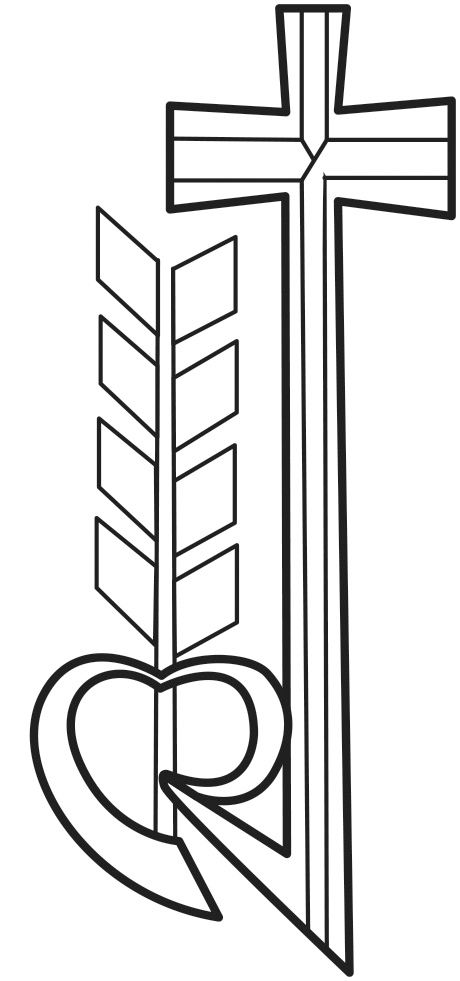 Parañaque City, October 6, 2018Prot. n.: 141/18Re: 	Request for Prayers for the Success of the 	2nd St. Matthew Provincial ChapterTo:	FR. BRUNO RAMPAZZO, RCJSuperior General Curia Generalizia dei RogazionistiVia Tuscolana 167      	00182 – RomaItaliaCC:	ALL ROGATIONIST CIRCUMSCRIPTIONS, COMMUNITIES and CONFRERESDearest, Greetings of Peace!The Rogationists of the Heart of Jesus of the St. Matthew Province – comprising the Philippines, Papua New Guinea, Australia, Indonesia, South Korea and Vietnam, is set to hold its 2nd St. Matthew Province, on October 15-20, 2018 at the Oasis of Prayer in Lalaan II, Silang, Cavite. This occasion shall be highlighted by the election of our new Provincial Superior and his Council, and shall be concluded by the Priestly Ordination of seven (7) Deacons.I am, therefore, humbly requesting for your prayers for the success of this event, and that the Rogationists be of authentic witness in the Church of the specific mission the Lord of the Harvest has entrusted them to accomplish.God bless us all!Sincerely yours,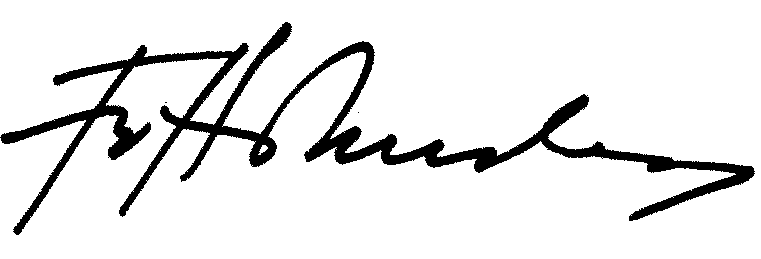 Fr. Herman Abcede, RCJ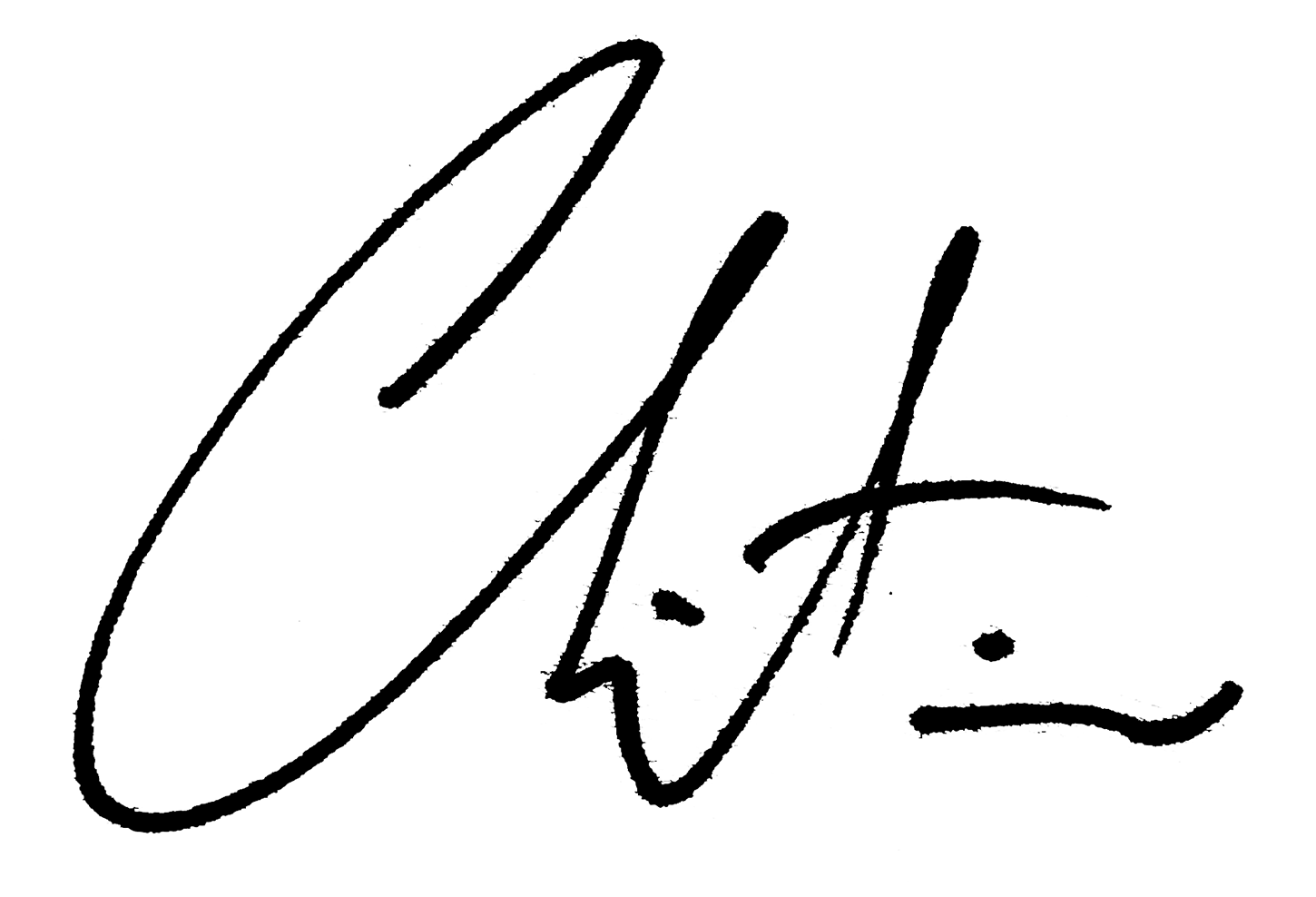 Provincial Superior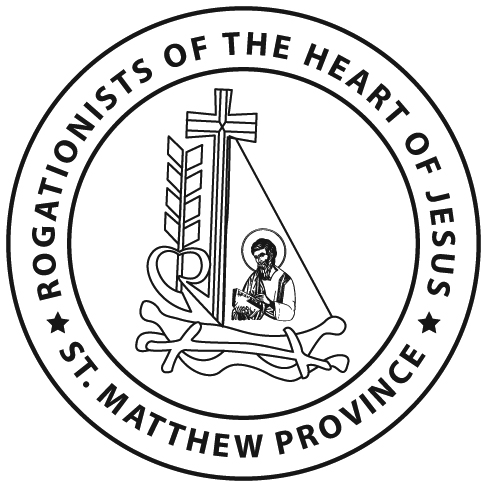 Bro. Christian Allan R. De Sagun, RCJProvincial Secretary